What will we be learning?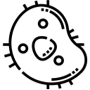 Why this? Why now?Previous Learning Year 9 CellsFuture Learning NB this unit underpins much of A level Biology!The following units however will need specific knowledge of subcellular structures to be recalledYear 12 membranesYear 12 biomolecules and nucleic acidsYear 13 photosynthesisYear 13 RespirationEnquiry ProcessesAnalyse Patterns, Draw conclusions, Present data, Justify opinions, Collect data, Present data, Plan variablesKey Words:Cell wallCentriolesChloroplastCytoplasmEukaryotic cell Golgi body/apparatusLysosomeMitochondria Nuclear PoreNucleusNucleolusPlasma membraneOrganelleRibosomeRough Endoplasmic Reticulum (RER)Smooth Endoplasmic Reticulum (SER)VacuoleWhat will we learn?How to use of microscopy to observe and investigate different types of cell and cell structure in a range of eukaryotic organismsHow to prepare and examine microscope slides for use in light microscopyHow to use of staining in light microscopyHow to use drawings and annotated diagrams of whole cells or cells in sections of tissueHow to  manipulate the magnification formulaThe differences between magnification and resolutionThe ultrastructure of eukaryotic cells and the functions of the different cellular componentsTo identify photomicrographs of cellular components in a range of eukaryotic cellsThe interrelationship between the organelles involved in the production and secretion of proteinsThe importance of the cytoskeletonThe similarities and differences in the structure and ultrastructure of prokaryotic and eukaryotic cells.Misconceptions in this topicCells are not two dimensional!Nuclei are stores of genetic information (not ‘brains of the cell’)Mitochondria are the site of aerobic respiration (not cellular powerhouses!)Microscopes DO NOT ‘zoom in’!!What will we learn?How to use of microscopy to observe and investigate different types of cell and cell structure in a range of eukaryotic organismsHow to prepare and examine microscope slides for use in light microscopyHow to use of staining in light microscopyHow to use drawings and annotated diagrams of whole cells or cells in sections of tissueHow to  manipulate the magnification formulaThe differences between magnification and resolutionThe ultrastructure of eukaryotic cells and the functions of the different cellular componentsTo identify photomicrographs of cellular components in a range of eukaryotic cellsThe interrelationship between the organelles involved in the production and secretion of proteinsThe importance of the cytoskeletonThe similarities and differences in the structure and ultrastructure of prokaryotic and eukaryotic cells.Misconceptions in this topicCells are not two dimensional!Nuclei are stores of genetic information (not ‘brains of the cell’)Mitochondria are the site of aerobic respiration (not cellular powerhouses!)Microscopes DO NOT ‘zoom in’!!Key Words:Cell wallCentriolesChloroplastCytoplasmEukaryotic cell Golgi body/apparatusLysosomeMitochondria Nuclear PoreNucleusNucleolusPlasma membraneOrganelleRibosomeRough Endoplasmic Reticulum (RER)Smooth Endoplasmic Reticulum (SER)VacuoleWhat opportunities are there for wider study?CareersBiochemistry  Biotechnology  Forensics  Laboratory Work  Medicine  Pharmacology  Science  STE(A)M https://highcliffe.sharepoint.com/sites/LearnSTEMWhat opportunities are there for wider study?CareersBiochemistry  Biotechnology  Forensics  Laboratory Work  Medicine  Pharmacology  Science  STE(A)M https://highcliffe.sharepoint.com/sites/LearnSTEMKey Words:Cell wallCentriolesChloroplastCytoplasmEukaryotic cell Golgi body/apparatusLysosomeMitochondria Nuclear PoreNucleusNucleolusPlasma membraneOrganelleRibosomeRough Endoplasmic Reticulum (RER)Smooth Endoplasmic Reticulum (SER)VacuoleHow will I be assessed?End of topic assessment PAG 5.1PAG 8.1How will I be assessed?End of topic assessment PAG 5.1PAG 8.1Key Words:Cell wallCentriolesChloroplastCytoplasmEukaryotic cell Golgi body/apparatusLysosomeMitochondria Nuclear PoreNucleusNucleolusPlasma membraneOrganelleRibosomeRough Endoplasmic Reticulum (RER)Smooth Endoplasmic Reticulum (SER)Vacuole